ADP.2301.66.2020 					Uniwersytet Jana Kochanowskiego w Kielcach		Załącznik nr 7 do SIWZSzanowni PaństwoPoniższe są niezbędne do złożenia oferty(Postępowanie prowadzone jest elektronicznie)1. miniPortal znajduje się pod następującym adresemhttps://miniportal.uzp.gov.pl2. Numer ogłoszenia TED (Tenders Electronic Daily)2021/S0015-0004043. Wpisz dane postępowaniaWpisz identyfikator postępowania35de841a-fdf9-451a-b349-400f05d9c369Wpisz tytuł/nazwę postępowaniaDostawa doposażenia sal dydaktycznych4.Czy jesteś podmiotem zagranicznym?W tym miejscu proszę wypełnić odpowiednio:TAK lub NIE5.Podaj dane odbiorcyWpisz nazwę odbiorcy – adres skrzynki ePUAP uzupełni się automatycznieWpisz nazwę odbiorcyUniwersytet Jana Kochanowskiego w KielcachAdres skrzynki ePUAP/UJK/SkrytkaESP Więcej informacji dotyczące jak złożyć ofertę na miniPortalu pod linkiem:https://miniportal.uzp.gov.pl/Instrukcjelub na stronie:https://miniportal.uzp.gov.pl/Instrukcja%20u%C5%BCytkownika%20miniPortal-ePUAP.pdfInne informacje dotyczące kwalifikowanego podpisu elektronicznego dostępne są na stronie:https://epodrecznik.mc.gov.pl/mediawiki/index.php?title=Podpis_kwalifikowanyUWAGA! Przy wypełnianiu formularzy w miniPortalu/ePUAPie zaznaczenie „PODPISZ I WYŚLIJ” i podpisanie profilem zaufanym NIE spowoduje złożenia oferty podpisanej,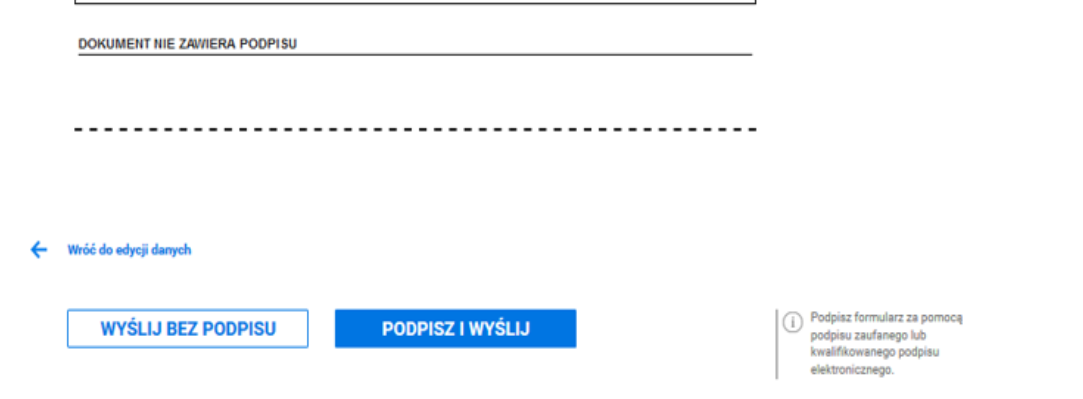 jeżeli plik oferty nie był wcześniej podpisany kwalifikowanym podpisem elektronicznym – oferta nie będzie spełniała wymogów art. 10a ust. 5 ustawy Prawo zamówień publicznych (podpisanie oferty profilem zaufanym nie spełnia wymogów Pzp)!Informacja do miniPortalu (Identyfikator postępowania) 